CEVAP ANAHTARI…………………………………………………….LİSESİ20…. / 20…. EĞİTİM-ÖĞRETİM YILI 12. SINIFLAR T.C. İNKILÂP TARİHİ VE ATATÜRKÇÜLÜK DERSİ I. DÖNEM I. YAZILI YOKLAMAAD / SOYAD:SINIF /NO:1.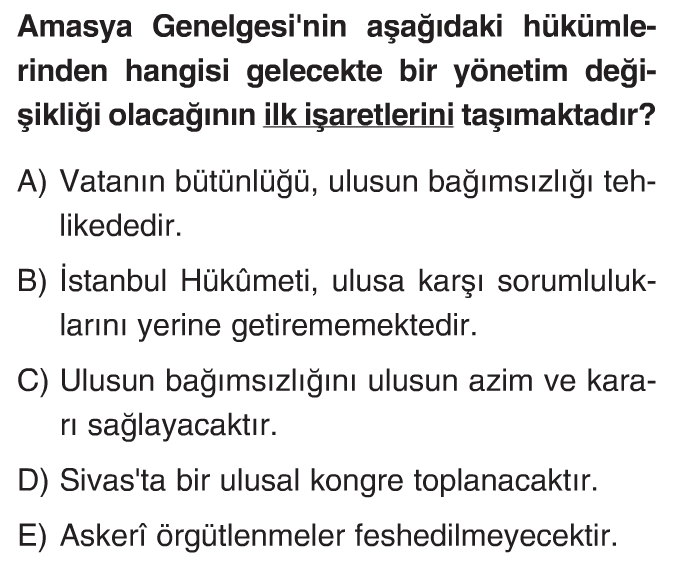 2.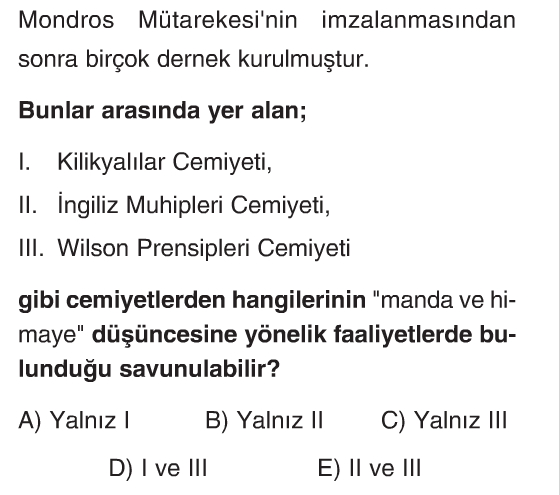 3.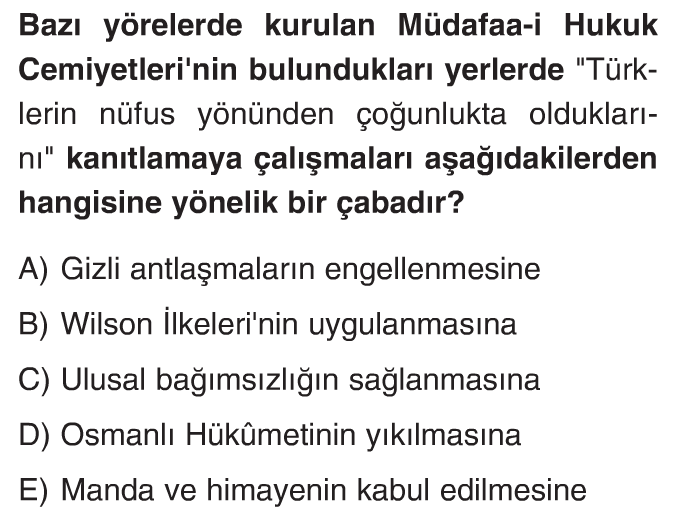 4.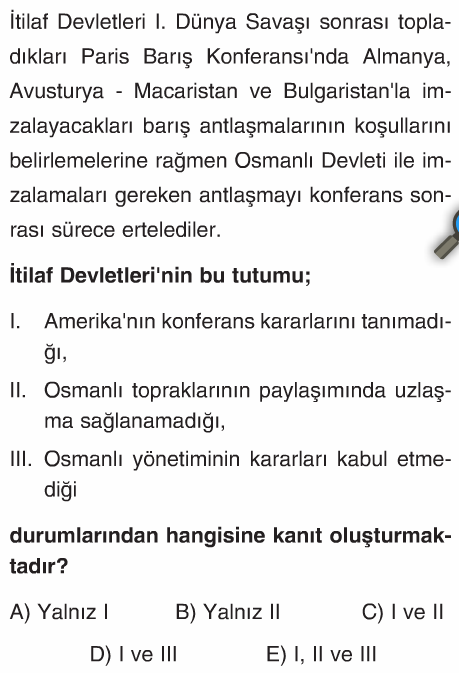 5.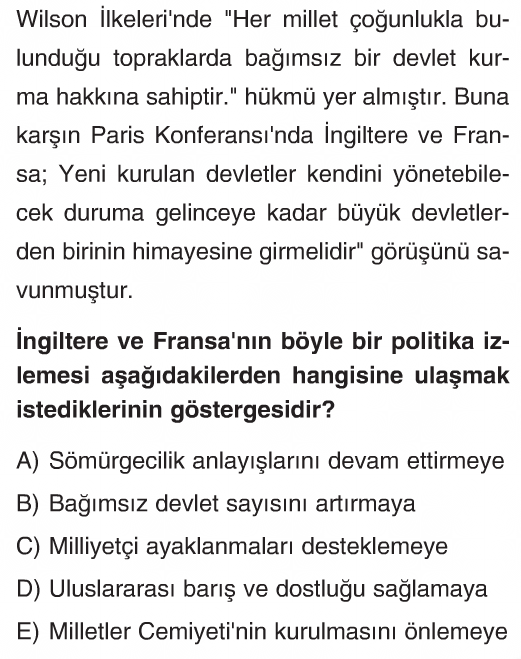 6.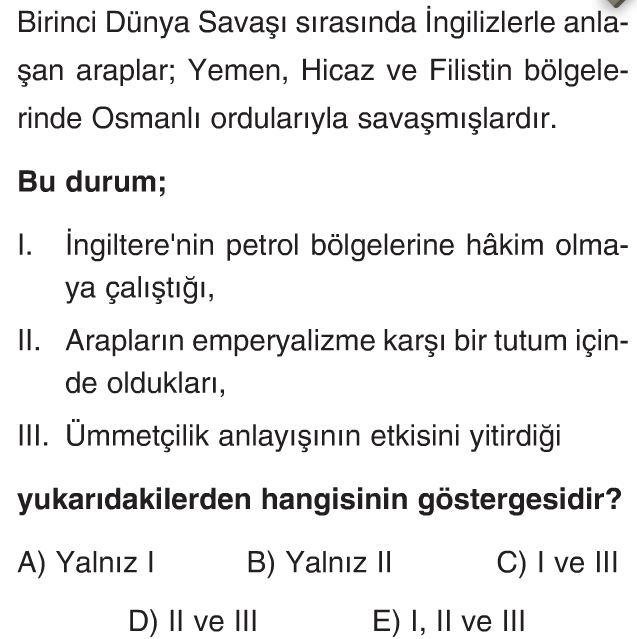 7.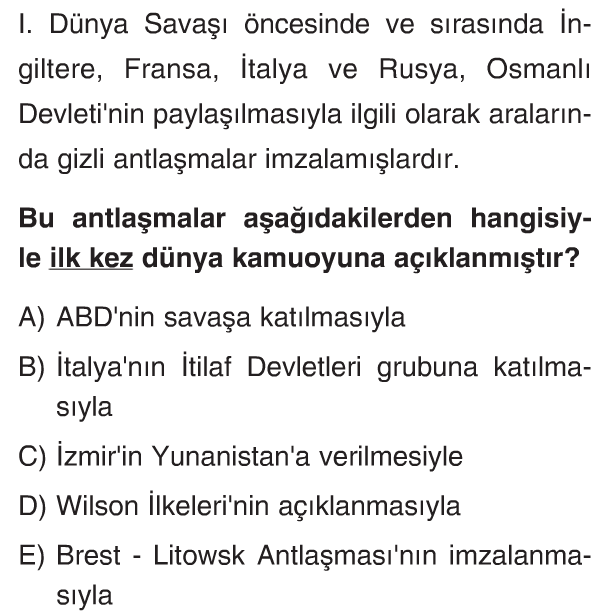 8.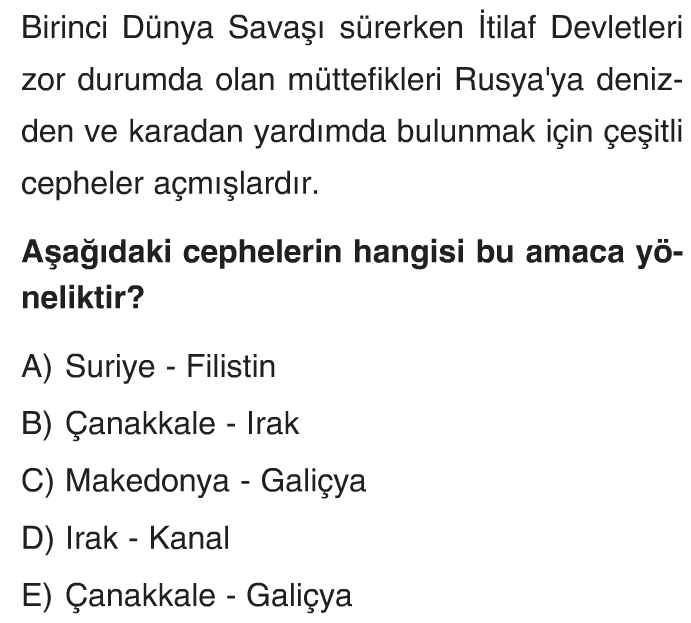 9.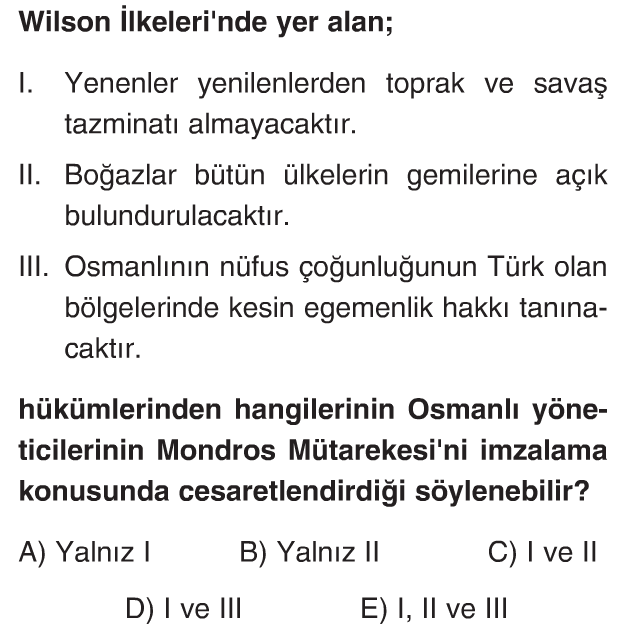 10.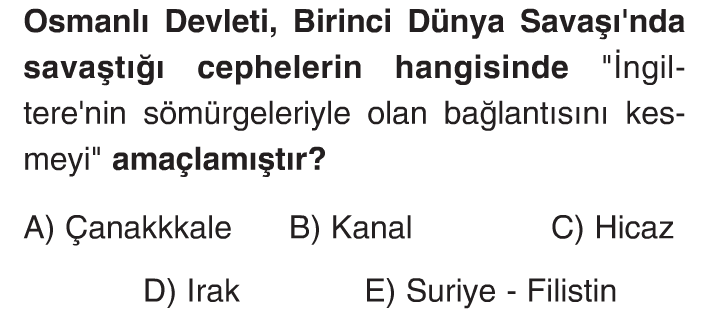 11.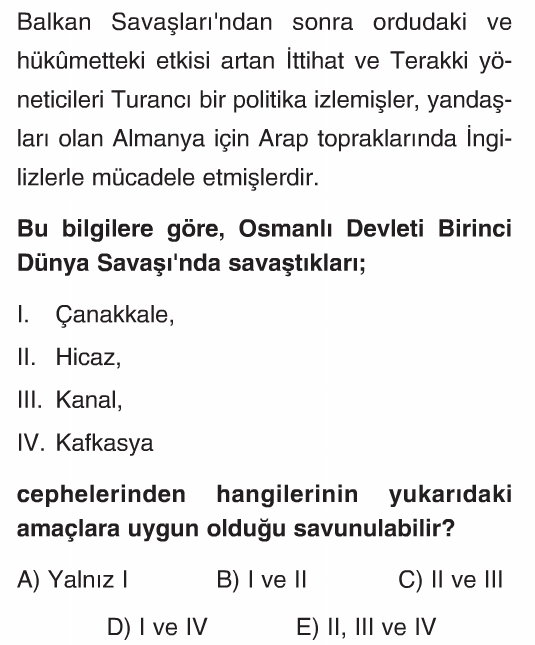 12.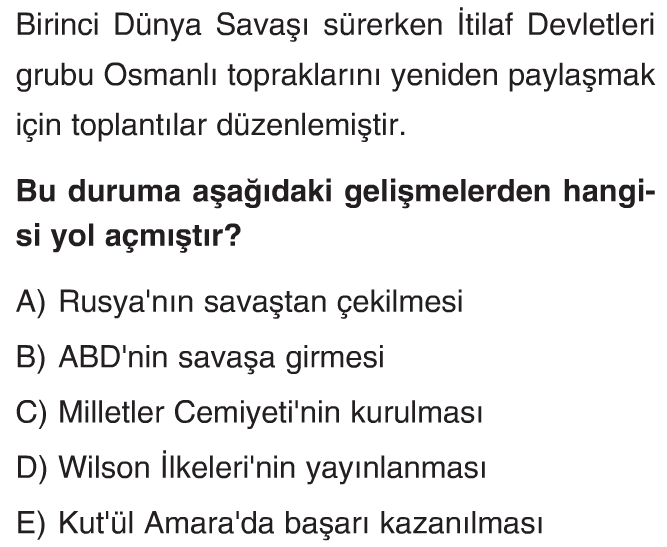 13.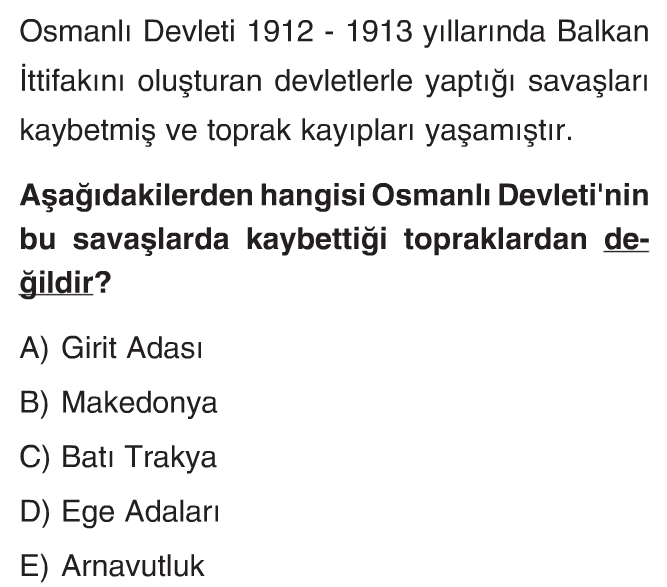 14.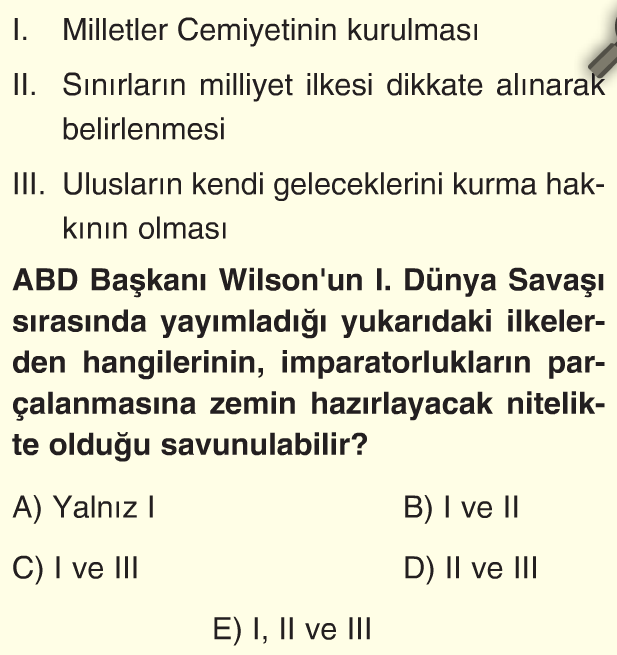 15.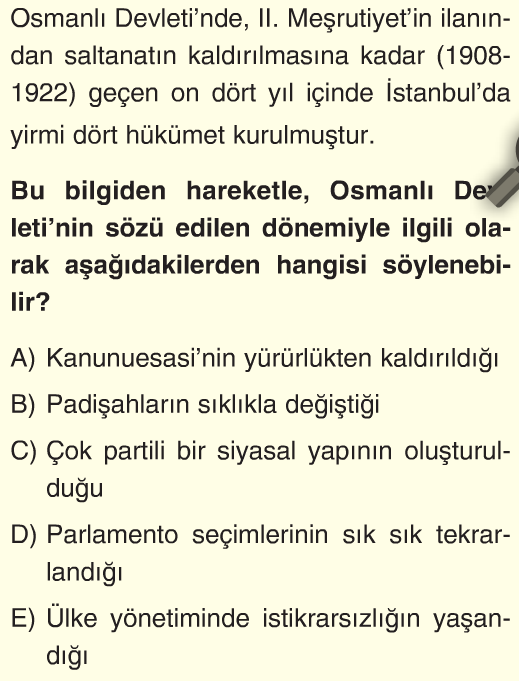 16.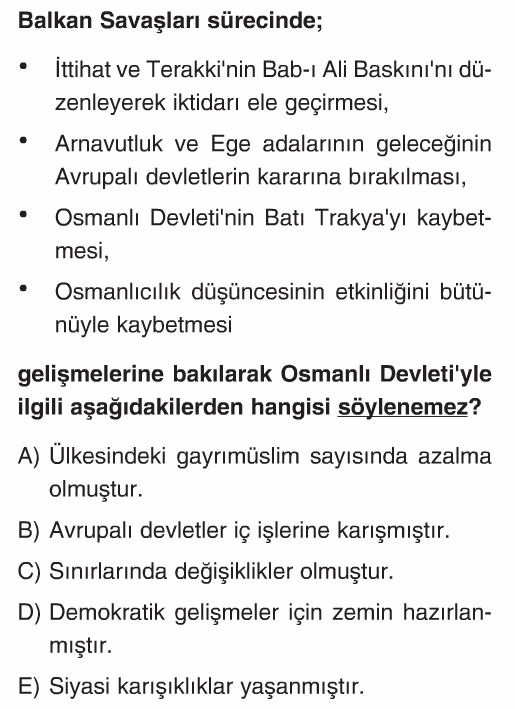 17.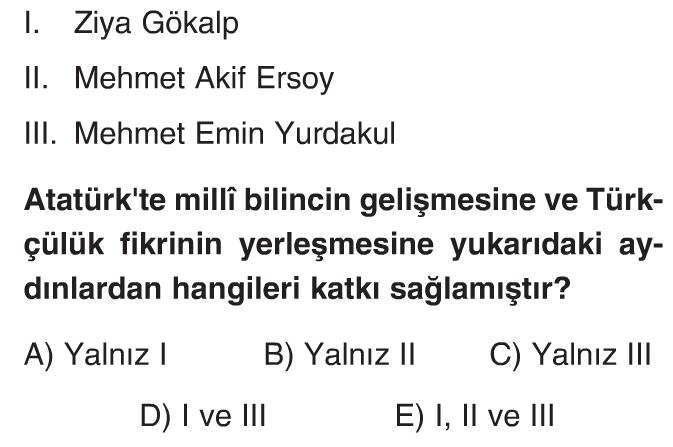 18.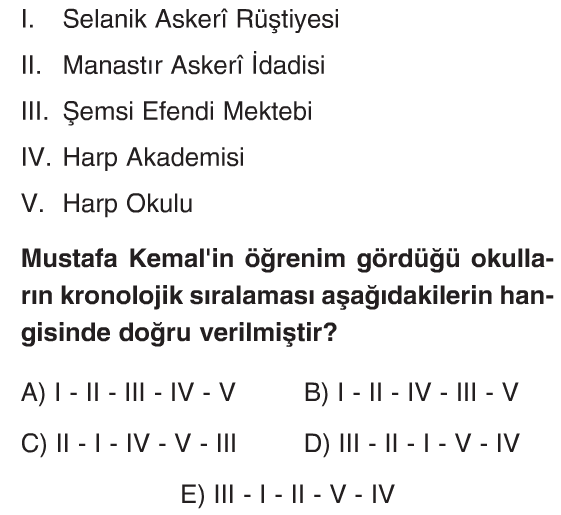 19.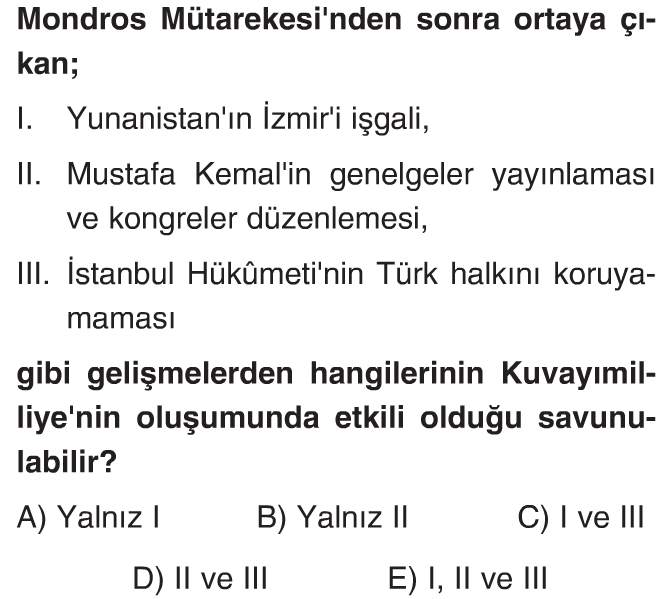 20.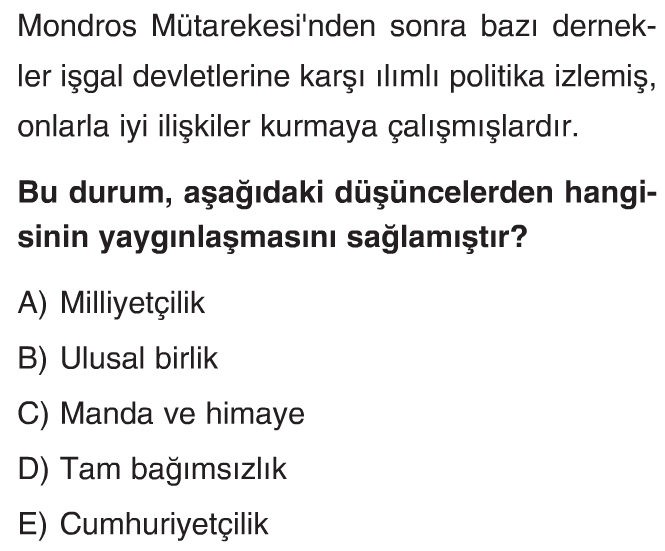 21.Bölgesel kurtuluşu ve savunmayı sağlama amacıyla kurulmuş olan Müdafa-i Hukuk Cemiyetleri'nin;Azınlıkların çalışmalarını engellemeYönetim biçimini değiştirmeİşgalleri önlemeUlusal bağımsızlığı sağlama        amaçlarından hangilerini gerçekleştirmek istedikleri söylenebilir?A) I ve II         	  B) I ve III	               C) I ve IV       	D) II ve IV		E) I, III ve IV22.Kurtuluş Savaşı sırasında gerçekleşen;Amasya Protokolü'nün imzalanmasıMisak-ı Milli'nin Kabul edilmesiTBMM'nin açılması     Gelişmelerinden hangileri Anadolu Hareketi'nin İstanbul Hükümeti tarafından tanındığının kanıtı olarak gösterilebilir?A) Yalnız I                       B) Yalnız II	                  C) Yalnız III                        D) I ve II                     E) I, II ve III23. I. Ulusal mücadelenin kesin programı niteliği taşıyan II. Kurtarılması öngörülen vatanın sınırlarını çizenBelge aşağıdakilerden hangisidir?A ) Erzurum Kongresi             B ) Sivas Kongresi              C ) Misak-ı Milli                       D) Kanun-i Esasi	E ) Teşkilat-i Esasiye24. 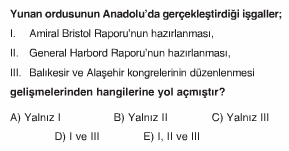 25. Kurtuluş Savaşı'nın hazırlık döneminde aşağıdakilerden hangisinde ulusal egemenliğin gerçekleşmesine yönelik bir karar alınmamıştır?A) Amasya Genelgesi B) Erzurum Kongresi	                    C) I. TBMM'deD) Misak-ı Milli kararlarında	               E) Sivas Kongresi3x25=75DİKKAT: CEVAPLARI MUTLAKA CEVAP ANAHTARINA KODLAYINIZ26. Erzurum ve Sivas kongrelerini birbirleri ile karşılaştırarak açıklayınız (25puan)Erzurum Kongresi:Toplanış amacı, toplanış şekli açısından bölgesel, aldığı kararlar açısından ulusaldır. (2,5 PUAN)Manda ve himaye fikri ilk kez reddedilmiştir. (2,5 PUAN)Doğu illerini temsil edecek ilk temsil heyeti kuruldu ve başkanlığına Mustafa Kemal getirildi. (2,5 PUAN)Doğu Anadolu’daki yararlı cemiyetler Doğu Anadolu Müdafaa-i Hukuk cemiyeti adı altında birleşti. (2,5 PUAN)Erzurum Kongre’si kararları daha sonraki Sivas Kongresi ve Misak-ı Milli kararlarına temel olmuştur. Bu yüzden Erzurum Kongresi, Kurtuluş savaşının Programı niteliğindedir. (2,5 PUAN)Sivas Kongresi:Toplanış amacı, toplanış şekli ve aldığı kararlar açısından ulusaldır. (2,5 PUAN)Manda ve himaye kesin olarak reddedildi. (2,5 PUAN)Temsil Heyeti tüm yurdu temsil eder hale geldi sayı ve yetkileri arttırıldı. (2,5 PUAN)Tüm yurttaki yararlı cemiyetler, "Anadolu ve Rumeli Müdafaa-i Hukuk Cemiyeti" adıyla birleştirildi. (2,5 PUAN)Erzurum Kongresi kararları bazı eklemelerle kabul edilmiştir. (2,5 PUAN)2,5x10=25 PUANNOT: Test soruları üçer puandır. Sınav süresi 40 dakikadır.              	BAŞARILAR DİLERİM.                    	………………………….                   	       Tarih ÖğretmeniCEVAP ANAHTARICEVAP ANAHTARICEVAP ANAHTARICEVAP ANAHTARICEVAP ANAHTARICEVAP ANAHTARI1ABCDE2ABCDE3ABCDE4ABCDE5ABCDE6ABCDE7ABCDE8ABCDE9ABCDE10ABCDE11ABCDE12ABCDE13ABCDE14ABCDE15ABCDE16ABCDE17ABCDE18ABCDE19ABCDE20ABCDE21ABCDE22ABCDE23ABCDE24ABCDE25ABCDETOPLAMTOPLAMDYPUANPUAN